P.O. Box 33386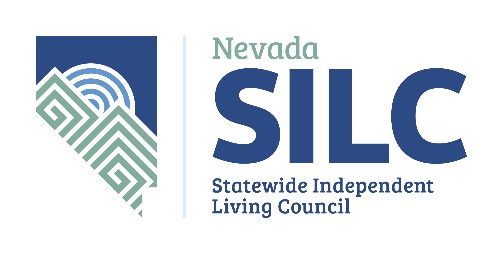 Las Vegas, NV 89133nvsilc@adsd.nv.govhttps://www.nvsilc.com/ MinutesName of Organization:	Nevada Statewide Independent Living Council (NV SILC)Date and Time of Meeting:		Thursday, January 28, 2021 					9:30 a.m. 		This meeting will be held via videoconference only:In accordance with Governor Sisolak’s Declaration of Emergency Directive 006; Subsection 1; The requirementcontained in NRS 241.023 (1) (b) that there be a physical location designated for meetings of public bodies where members of the public are permitted to attend and participate is suspended.							The public may observe this meeting and provide public comment on Zoom.  To Join the Zoom Meetinghttps://us02web.zoom.us/j/9299041434?pwd=NmM5Tk1Od3ltRzg1enhRYTU3WDdUZz09Meeting ID: 929 904 1434Password: NVSILC (case sensitive)+1 253 215 8782 US (Tacoma)The number provided may incur long-distance telephone carrier charges, and is offered as a regional call-in number, only.Meeting ID: 929 904 1434Password: 707401 (if exclusively calling in; if accessing the meeting via both the audio and video feed, please use the above password instead)Find your local number: https://us02web.zoom.us/u/kdGvZ9R9O5 Meeting Materials Available at:	https://www.nvsilc.com/meetings/Welcome, Roll Call and IntroductionsPatricia Unruh, ChairMembers: Havander Davis, Vickie Essner, Mary Evilsizer, Erik Jimenez, Sabra McWhirter, Kate Osti, Renee Portnell, Lynda Tourloukis, Patricia (Ace Patrick) Unruh, Cheyenne PasqualeMembers Absent: Jennifer KaneGuests: Mechelle Merrill, Steven Cohen, Sheena Childers, Julie Steinbaugh, Sondra Cosgrove, Ted Nagel, Rique Robb, Bryan Hilbert, Jessica Adams, Dora Martinez, Diane Thorkildson, Lisa Bonie, Jeff Duncan & Dee Dee FormasterPublic CommentMembers of the public will be invited to speak; however, no action may be taken on a matter during public comment until the matter itself has been included on an agenda as an item for possible action. Please clearly state and spell your first and last name, if unique or otherwise unfamiliar to the Subcommittee. Public comment may be limited to 3 minutes per person, at the discretion of the chair. Agenda items may be taken out of order, combined or consideration by the public body, and/or pulled or removed from the agenda at any time.  Pursuant to NRS 241.020, no action may be taken upon a matter during a period devoted to comments by the general public until the matter itself has been specifically included on an agenda as an item upon which action may be taken.Sondra Cosgrove: She lives in Las Vegas and is a history professor at the College of Southern Nevada.  She is also the Executive Director of Vote Nevada that is very specific to the needs of Nevadans when it comes to legislation and advocacy. Their top priority is mental and behavioral workforce development. Many who are on the committee that works on these issues have been working on behavioral and mental health since the 1980s.

They have discovered that no matter what issue is talked about when it comes to mental health and behavioral health, they often hear that there's not enough, there's not enough professionals, counselors, there's not enough services.
They want to make sure licenses and reciprocity works, to make sure that they are reaching out to elementary, middle and high schools so students know that is a career field they can go into and making sure things like Medicaid reimbursement rates will be high enough that it becomes an attractive employment field.
Because of the pandemic, now is a really good time to talk about behavioral and mental health because we're all feeling the effects of stress and being isolated and people are starting to realize that your environment can cause your brain to go into distress.
This is a real thing that can happen to people and we all need some help right now.
The other thing that they are doing with workforce development, is making sure that any workforce bills that go through the legislative session to bring companies into the state have something included under, companies have to hire so many Nevadans who may be on the Autism Spectrum or may have certain types of disabilities or issues that they're dealing with that they might need accommodations.  We want to make sure people have any type of issue they are working with, they need jobs and access to those high paying jobs, and we want that specifically to be in the legislation if companies are coming to our state, we want every worker to be prioritized and should have access to those jobs. Tracy Brown May: She currently serves as Director of the Advocacy Board and government releases with Opportunity Village in Las Vegas.
She feels like there are many times that there are barriers to participation that might be inadvertent or unintentional.
She mentioned that this morning in particular, there's a conflict in meeting schedules as the Governor's Council on Developmental Disabilities Policy Subcommittee and this meeting.
Many times there are people that are trying to participate in multiple ways to help eliminate barriers to bring folks with different abilities together across our communities, and sometimes we're not looking inwardly I think to help us all be better at participation.  She hopes to encourage ways to work more closely together on coordinating meeting schedules so people can participate more broadly across the community.Dora Martinez: Complimented Patricia on her Chairing of the Council.  She said that Leslie Cohen, Assembly District Rep 29 down in Vegas, reached out to Dora last year regarding a video that Dora participated in did a video regarding electronic form of voting.
And I really think that works well, implemented.  She also thanked the Council for having this on the agenda.Ted Nagel: Will make his public comment after the meeting.Patricia Unruh: Would like to now be addressed as Ace Patrick. Julie Steinbaugh: Thanked Ace Patrick for her leadership.Approval of Meeting Minutes from 10/8/2020 and 11/23/2020 (For Possible Action)Patricia Unruh, ChairRenee Portnell motioned to approve both sets of minutes.  Mary Evilsizer seconded.  Motion carried.Introductions and New Member Announcements.Patricia Unruh, ChairThere are no new members currently.  The four newest members were welcomed, Sabra McWhirter, Kate Osti, Havander Davis and Lynda Tourloukis.Julie Steinbaugh introduced herself and expressed her interest in becoming a member.  Ted Nagel also expressed interest.  Raquel O’Neil expressed interest in joining.  Dawn Lyons will reach out to them.  She also let them know that they need to go to the SILC’s website for more information regarding membership.Presentation and Discussion Regarding Aging and Disability Services (ADSD) Budget Proposal Summary for State Fiscal Biennium 2022-2023.Rique Robb, Deputy Administrator, ADSDRique Robb and Jessica Adams reviewed the slide presentation that was provided in the meeting materials.Rique Robb:Slide 1: Mission and Vision statement for Aging and Disability Services (ADSD).Slide 2: Organizational chart for ADSD.Slide 3: General overview of ADSD’s summary of their operations.Slide 4: ADSD’s accomplishments over the last biennium.Slide 5: ADSD’s priorities in light of the pandemic related budget reductions. Their focus is to maintain services for those most vulnerable to effects of COVID-19.Slide 6; Budget Funding Sources, ADSD’s total budget is $785 million in the next biennium.Jessica Adams:Slide 7: Caseload: Family Preservation Program provides stipends to families with disabled individuals in the homeSlide 8: Rural Regional Center: Based in Carson City, and have offices in the rural areas of Clark County.Slide 9: Desert Regional Center: Serves urban Clark County, it has the largest regional caseload growth.  The growth has been slightly lower than projected.slide 10: Sierra Regional Center: Is in Washoe County and the caseload is growing at the expected rate.Slide 11: Developmental Services Caseload Summary: They are asking for funding to get people off the waitlist for housing, jobs and day training services that have been on the waitlist for more than 90 days.Rique Robb:Slide 12: Nevada Early Intervention: They are just asking for parent choice with placement.Slide 13: Autism Treatment Assistance Program, they are asking adding 5 new positionsSlide 14: NEIS and ATAP Caseload SummaryJessica AdamsSlide 15: Personal Assistance Services, provides in-home support servicesSlide 16; Homemaker Services: Some Covid impacts, people not wanting staff in their homes.Slide 17: Community Services Options Program for the Elderly.Slide 18: Long-Term Care Ombudsman Program, asking for caseload growth.Slide 19: Adult Protective Services: Expanded from Elder Protective Services.Ace Patrick: What's the difference between the state you're talking about and the waiver program?
Jessica Adams: The waiver program, you have to be Medicaid eligible.
There are some people that don't qualify for that Medicaid eligibility but still need services done in their home.
Some state programs that allow state general fund money and some other fund source to be able to give some of those services.Ace Patrick: Are you seeing people that don't necessarily want caregivers coming in or homemakers coming in but are you also seeing seeing a growth in need for that?Jessica Adams: All our caseloads within state services are still growing.
Some of them haven't been growing at the rate we thought they might have been.
We had people who might have been on the wait list and asked to be taken off because they don't want people in their homes at this point in time.
We suspect that once COVID is -- people are vaccinated and stuff we might see some significant caseload growth, but that's hard for us to predict.
Ace Patrick: And then you may see going back to wait list?
Jessica Adams It is possible we would increased growth in our wait list because we only get the money that we get.
So if we get a lot more people coming on, then wait lists are going to grow.
Within our state services we typically do mirror the Medicaid, it is PCA agencies using them but they did not take the six % cut the that the Medicaid funded services did.
So our state plan rates have stayed the same throughout this last fiscal year.

Ace Patrick: Your autism program is growing?
Is it like a pre-K through 12?
Is that what that program is?
Who does that cover?
What ages does that cover?

Rique Robb: That is one of the programs that I currently oversee, and it's 2 to 19 years.
The Autism Treatment Assistance Program.
Ace Patrick: Are you seeing that program growing as far as need?
Rique Robb: Currently, that program has always been one that has carried a pretty significant wait list, and so we are -- we're seeing a current increase in growth, COVID-19 has certainly made things challenging for families because they are not used to not having their applied behavioral analysis therapist in their home and so it's been a little bit challenging with telehealth.
It's not a conducive program since ABA is hands on and face to face but we're seeing an increase in need and also in families with older children.
So we're trying to do our best to support that group and that's why we requested additional funding for that wait list.

Lynda Tourloukis: I had a question about the adult protective services, seeing it's so high in the budget.
Is there an educational program for families and members and caregivers that go through that included in that protective services?
Rique Robb: Neither Jessica or Rique are both not over APS.
This model is really to work with the individuals and their support systems.
So whether it be keeping them as independent as possible, but if there are actual challenges, yes, there are advocates that we connect them to, we also work with the family unit as well as the individual to ensure that they have the supports that they need.
So there is education attached to that.Jessica Adams: Adult Protective Services (APS), does have some online training protocols.
I'm not sure who can access them or who they are made for, but I am more than happy to reach out and ask and we can get back with Dawn and she can get it out to all of you guys.
Slide 20: Caseload Summary, The difference between the state programs and waiver programs: Slide 21: Desert Regional Center is the only 24-hour program in Nevada.  Their average population average is 39 with a max of 42.Slide 22: 2022-2023 Biennium Account Summary: Asking for 414 million in the General Fund,Total budget is: $785 million.Slide 23: Summary of Major EnhancementsSlide 24: Summary of Budget Reduction:  Defer replacement equipment in FY22Hold frozen 93.31 positions in FY22NEIS rate reduction to 500 per childFiscal Intermediary Program reduction to 300 per client monthly.  The fiscal intermediary program is through the regional centers, it is for children living in their family homes under the age of 18 and is a self-directed program.
For those kids on it receiving the service, it is really meant to help maintain the child in the family home and allow the family to buy specialized services they would not be able to otherwise.Eliminate an enhancement to increase the hourly rate for provider agencies that specialize in supporting individuals with higher levels of support needs.  Dawn Lyons: Can you describe what the fiscal intermediary program is?
Rique Robb: The fiscal intermediary program is through the regional centers, it's for children living in their family homes understand the of 18 and a self-directed program.
For those kids on it and receiving the service, it is really meant to help maintain the child in the family home and allow the family to buy specialized is services they wouldn't be able to otherwise.  It could be specialized therapies that Medicaid doesn't cover for example, we have some kids that maybe go to art therapy or horseback riding therapy.
Along those lines.
So there is a proposal for that to be cut $450 to $350 a child just for the first fiscal year and then second fiscal year it would go back up to $450.Ace Patrick: Could you explain the last item on that page about eliminating an enhancement?

Jessica Adams: This was in our regional center budgets, and we see over the last several years is we have, seems an increased population of individuals with intellectual or developmental disabilities but also have a high level of dual diagnosis with mental health issues leading to increases in severe problematic behaviors and so we've been working over the last several years trying to figure out how to best serve these individuals and one of the things that's become clear to us is that our current reimbursement rate within our supported living arrangement program is just not high enough so get the level of staff that you need that can have the level of training and the level of expertise within the company working with that person to be able to keep them stable in a community home.
So this was a proposal to increase it was a pilot program for up to six, 24-hour homes in the state that would pay a higher rate of $35 an hour where our current rate is $23 an hour.
So it was really a way to try to see if we paid a higher rate, got a higher level of staff if that would help with trying to keep people stabilized.
Slide 25: Position Summary across all the ADSD budgets, we will end the biennium with 1237.82 FTEs.Slide 26: ADSD is only sponsoring one Bill Draft Request for this legislative session. To align ADSD’s Senior Disability prescription drug program regarding the eligibility criteria to align that with a federal Part B program, there has been a lot of changes with gap closure and so this will allow the program to meet the actual needs of the seniors as well as individuals with disabilities that are utilizing this program.Jessica and Rique are both deputy administrators, the administrators over the program sides for early intervention, children services, ATAP, Community Based Care, they have other managers that oversee the adult protective services as well as their long-term care ombudsman.Discussion Regarding Bill Draft Request (BDR) 397: Revises Provisions Relating to the Nevada ABLE Savings Program.Erik Jimenez, Senior Deputy Treasurer, Office of the State TreasurerErik Jimenez: He is the Senior Deputy treasurer in the Treasurer’s office.  Out of five BDRs that they are They moved it all into the Treasurer’s office.  The ABLE Savings Program allows people with disabilities to save while still earning money. They do not have any seed money to start a savings account.  College Kickstart provides a $50 to start a college savings program for Kindergartners.  The ABLE program will start providing $50-$100 to start a savings account for people with disabilities.President Biden is committed to including in his COVID relief plan, phasing out subminimum wage for people with disabilities as he raises the minimum wage to $15 per hour.They would be the first state to do this and this will be done with zero dollars from the General Fund.  The limit on the account are prescribes by Federal law. $15,000 can be added to an ABLE account without any penalty towards Medicaid or Social Security benefits.  If the individual is working, they can add an additional $12,060, for a total of $27,000.Participants can either go to the treasurer's office but the best way to sign up for an ABLE account, go to save with ABLE.com and you can go down and click Nevada, we accept people from all over the country in our plan.National SSI limits: The president, when he was running, did release a disability plan which included raising those limits for all the programs because right now an ABLE account gets you to if you were to raise those limits with inflation that is where an ABLE account gets you to.Overview of Chair and Vice Chair Training on December 7 & 8, 2020.Dawn Lyons, Executive DirectorDawn Lyons: Gave a brief overview of the training. All the disability councils and commissions as well as many agencies in the community were included.First Day: Robert’s Rules of Order, The Aging Disability Services, Grants and Fiscal Processes.Second Day: Open Meeting Law, Responsibilities of Chairs and Vice-Chairs in councils and commissions.  There are differences in some councils and commissions, including their processes for membership, roles and responsibilities of Chairs, Vice-Chairs and members.People offered priorities for future trainings, including that it would work better to have a one-day training.  The training will probably be offered once a year.  People offered different suggestions for future trainings, including Robert’s Rules of Order, Open Meeting Law, and Legislative Advocacy.Update and Discussion Regarding Youth Action Council (YAC).Patricia Unruh, ChairAce Patrick: The SILC is currently recruiting for a youth Action Council leader.  It is a paid position.  The job description is on the SILC’s website.  A resume must be submitted by March 1st. The group was asked to talk to any youth that they know to apply. Nathan Say was very helpful and has experience, he offered to assist with the process after January.  The SILC has received a couple letters of reference.The SILC can create an email about the position and the information was shared at the Nevada Student Leadership Transition Summit.      Update and Discussion Regarding Partner Councils and Commissions.Volunteer Representatives:Erik Jimenez – Commission on Services for Persons with Disabilities (CSPD)DeeDee Foremaster – Nevada State Rehabilitation Council (NSRC)Did not attend the most recent meeting.Lisa Bonie – Governor’s Council on Developmental Disabilities (DD Council)The last council meeting, there were a lot of updates on its subcommittees and she encouraged people to visit the DD Council’s website.  The SILC would like someone can attend future DD Council’s Partners in Policy Making classes and report back to the SILC.Victoria Essner – Assistive Technology Council (AT Council)John Rosenlund: The AT Council is just getting up and running again and is focusing on engaging with other councils in identifying legislation issues and work together.  Cheyenne Pasquale – Commission on Aging (COA)Cheyenne Pasquale: The COA has been focusing on preparing for the Legislative Session and has a subcommittee meeting tomorrow. Discussed ageism and the language used around people who are 60 and over.  February 10th is the next meeting.  Their Legislative Subcommittee meeting is tomorrow, and it just has the two main agenda items, elders count Nevada and the senior advocacy day at the leg.Ace Patrick – Commission for People Who are Deaf and Hard of Hearing (Deaf Commission)The Deaf commission is looking at how interpreters need to be added to the Tier 1 grouping for receiving the Covid vaccination.  They also discussed extending the current NOFO deadline.  They have three positions on the Commission open.  They are doing a five-year plan.  They also were talking about language inclusivity, BDR 477 that proposes to amend the Nevada constitution to remove certain archaic terms relating to persons with certain conditions.
Their next meeting will be on January 29th. Steven Cohen – Commission on Autism Spectrum Disorders (ASD)This Commission is discussing the Personal Care Attendants’ (PCA), reimbursement rates.  Their next meeting is on February 9th.Dawn Lyons - The Clark County Mental Health Coalition’s Chair, Frank is stepping down and a couple deputies are filling in.Renee Portnell: She offered to report back on meetings that she attends, including The Autism Coalition, the DD Council Policy meeting as well as others.Update and Discussion Regarding the Disability Partner Meetings.Dawn Lyons, Executive Director	TabledUpdate and Report from the Rural Center for Independent Living (RCIL).Dee Dee Foremaster, Executive Director, RCILDee Dee Foremaster: RCIL submitted their report previously. Housing is becoming much more difficult.  Twelve Carson City families who were part of the Rural housing program, now need housing.  Dee Dee has worked with the city.  There are dwellings that are not eligible due to not having two sinks.  City apartment complexes are changing ownership rapidly. The city has a major housing crisis.  Mostly elderly and disabled individuals are the ones being displaced.  The city has been working for a year and a half on accessible dwellings. Nevada has an 80,000-housing unit deficit.  She suggested to the city to give property owners tax incentives to house disabled and low-income individuals. She feels that things are going to get critical in the next 24 months.  She participated in a televised news story about this subject.Dawn Lyons: Mentioned the SILC Transition Workgroup could also take up this subject.Update and Report on the Assistive Technology for Independent Living Program (AT/IL).John Rosenlund, Program DirectorTabledUpdate and Reports from the Northern and Southern Centers for Independent Living (NNCIL & SNCIL).Mary Evilsizer, Executive Director, SNCILLisa Bonie, Executive Director, NNCILTabledReview and Approval of Federal Fiscal Year 2020 Program Progress Report and Status with the Administration for Community Living (For Possible Action).Dawn Lyons, Executive DirectorDawn Lyons: She submitted the 704 report (PPR), to ACL early.  She posted the draft on the SILC’s website for the members to read. This fiscal year 20 they sub-awarded our CIL and they always subaward $140,000 towards the AT for IL program.
They did not subaward any to the Part C centers this time because the Centers received CARES Act funding and it was recommended to the SILC to allow the Centers to use that money and possibly address other serious areas of need so that is what was done.Ace Patrick moved to approve the report. Sabra seconded.  Motion carried.Review and Make Recommendations for Revised SILC Bylaws and Policy and Procedure Manual (For Possible Action)Patricia Unruh, ChairDawn Lyons: She updated the SILC’s policy and procedure manual according to the new SPIL.  She made some minor changes and corrections throughout the bylaws and explained each one to the group.In the Policy Manual, Dawn made some changes and updates. She explained that she updated their objectives and the recruitment process among other things. In the Bylaws, Dawn made more, minor changes and corrections.  She updated language, objectives, and the recruitment process. With a new website containing training, physical membership packets are no longer needed.  She also went over details for the removal of Council members.Ace Patrick motioned to approve the revised SILC bylaws and the Policy and Procedure Manual. Sabra McWhirter seconded.  Motion carriedReview and Make Recommendations for the Part B Federal Fiscal Year 2022 (FFY22) Notice of Funding Opportunity Based on FFY21-23 State Plan for Independent Living (SPIL) (For Possible Action)Dawn Lyons, Executive DirectorDawn explained the agenda item.  She wanted to make sure make sure that all agreed with the current SPIL in how they move forward with their Federal Fiscal Year 22 Notice of Funding Opportunity in that they will equally split their money between the Centers For Independent Living for IL services. They will also continue to keep their $140,000 for AT for IL program.Ace Patrick motioned to approve the Part B Federal Fiscal Year 2022 Notice of Funding Opportunity.Mary Evilsizer seconded.  Motion carried.Discussion and Make Recommendations to Make Changes to Nevada Revised Statute (NRS) 435.115, Article 13 Section 1 language from the Nevada Constitution, and to Make Digital Voting for People with Disabilities a Permanent Option in Nevada (For Possible Action).Dawn Lyons, Executive Director	TabledUpdate and Discussion Regarding SILC’s Transition Workgroup Activities and Progress.Patricia Unruh, Workgroup ChairTabledApprove Next Meeting Agenda Items and Next Meeting Date (For Possible Action)NV SILC Scheduled for April 8, 2021 at 9:30amPatricia Unruh, ChairDawn Lyons suggested that an additional meeting be held to cover the tabled items in this agenda.Tabled agenda itemsRoberts RulesStanding agenda itemsA Doodle will be sent to members to determine the next day and time.Public CommentMembers of the public will be invited to speak; however, no action may be taken on a matter during public comment until the matter itself has been included on an agenda as an item for possible action. Please clearly state and spell your first and last name, if unique or otherwise unfamiliar to the Subcommittee. Public comment may be limited to 3 minutes per person, at the discretion of the chair. Agenda items may be taken out of order, combined or consideration by the public body, and/or pulled or removed from the agenda at any time.  Pursuant to NRS 241.020, no action may be taken upon a matter during a period devoted to comments by the general public until the matter itself has been specifically included on an agenda as an item upon which action may be taken.Mary Evilsizer: Exciting housing bills being proposed for housing to address income discrimination for individuals with disabilities to establish trust funds to assure that we have the funds to create additional affordable and accessible housing.
So with that, at the next meeting, I attend the housing coalition and the alliance for homeless meetings, and I can bring a report to that, but we really want to get behind these bills to make positive permanent changes.Lisa Bonie: She sits on theCOVID-19 Immunization Task Force and a couple of new resources came out of, were launched yesterday's meeting.
One of them is called NV COVID fighter.org.  It is like a hub where you can go and there's all kinds of access information there.
A lot of FAQ, a lot of locations, how to get an appointment, because we understand it's super confusing at the moment and the other thing is eight hundred phone number.
And this is particularly for people who are technologically challenged, don't have access or just get confused, because let me tell you this has been confusing.
So it's one 800-401-0946.
And I'll send it in an email to you, Dawn, or Wendy, whoever you want, so you have it as well.
And if you can start to push it out on any of your websites, Facebook pages, we're just trying to push people to a central location so that we're only having to update one or two places rather than as disparity as it's been.Ted Nagel: Appreciates all the hard work that everybody is doing.Ace Patrick: Thanked everyone for their public comment, input, and patience on getting to those agenda items that needed to be tabled.Adjournment	Patricia Unruh, ChairNOTE:  We are pleased to make reasonable accommodations for members of the public who have disabilities and wish to attend the meeting.  If special arrangements for the meeting are necessary, please notify Wendy Thornley at (775) 687-0551 as soon as possible and at least five days in advance of the meeting.  If you wish, you may email her at wthornley@adsd.nv.gov According to NRS 241.020, supporting materials for this meeting is available at:  3416 Goni Road, #D-132, Carson City, NV 89706 or by contacting Wendy Thornley at (775) 687-0551 or by email at wthornley@adsd.nv.gov. Agenda Posted at the Following Locations:Notice of this meeting was posted on the Internet: https://www.nvsilc.com/meetings/ and https://notice.nv.gov In accordance with Nevada Governor Sisolak’s Declaration of Emergency Directive 006 there will not be a physical location for the Nevada Statewide Independent Living Council (NV SILC) Legislative Subcommittee. · As per Nevada Governor Sisolak’s Declaration of Emergency Directive 006; Subsection 3: The requirements contained in NRS 241.020 (4) (a) that public notice agendas be posted at physical locations within the State of Nevada are suspended. · As per Nevada Governor Sisolak’s Declaration of Emergency Directive 006; Subsection 4: Public bodies must still comply with requirements in NRS 241.020 (4)(b) and NRS 241.020 (4)(c) that public notice agendas be posted to Nevada’s notice website and the public body’s website, if it maintains one along with providing a copy to any person who has requested one via U.S. mail or electronic mail. · As per Nevada Governor Sisolak’s Declaration of Emergency Directive 006; Subsection 5: The requirement contained in NRS 241.020 (3)(c) that physical locations be available for the public to receive supporting material for public meetings is suspended. · As per Nevada Governor Sisolak’s Declaration of Emergency Directive 006; Subsection 6: If a public body holds a meeting and does not provide a physical location where supporting material is available to the public, the public body must provide on its public notice agenda the name and contact information for the person designated by the public body from whom a member of the public may request supporting material electronically and must post supporting material to the public body’s website, if it maintains one.